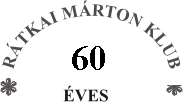 1068 Budapest Városligeti fasor 38.T.:3433-880E-mail: ratkaiklub@mail.datanet.hu2015. novemberi műsoraiRadnóti Miklós: NaptárNOVEMBERMegjött a fagy, sikolt a ház falán,a holtak foga koccan. Hallani.S zizegnek fönn a száraz, barna fánvadmirtuszok kis őszi bozontjai.Egy kuvik jóslatát hullatja rám;félek? Nem is félek talán.1939. január 14.60 éves a Rátkai Márton KlubJubileumi évad„Rátkai valami oly véghetetlen finom húrokon muzsikál, amihez hasonlót nem lehet csak művészettel produkálni. Írta Rátkai Mártonról Móricz Zsigmond.”Tisztelt Klubtagunk! Kedves Vendégünk!Büszkék vagyunk arra, hogy névadónk szellemében, és az Önök segítségével is, klubunk 60 éve szolgálja a művészeteket és a művészeket. Ragaszkodtunk az értékeinkhez, de a közönség igényeihez is alkalmazkodtunk. Kérjük, barátai és ismerősei körében is népszerűsítse klubunkat, műsorainkat. Ne feledje, a mi klubunk egy értéket felmutató, jó hangulatú hely!Tisztelettel és szeretettel várjuk ebben a jubileumi évadban is!Az egyesület választmánya3-án /keden/ du. 6 órakor:APA ÉS FIAOLAJ-,SZILIKON-,TŰZZOMÁNC-KERÁMIA VARÁZSKESZTYŰS FERENC háromszoros nemzetközi ezüstérmes, egyszeres nemzetközi bronzérmes, Búza Barna-díjas grafikus és festőművészés KESZTYŰS TIBOR festő, grafikus és fotóművész kiállításának megnyitójaA vendégeket és a művészeket köszönti: Sebőkné Zalka Ilona klubtitkárA kiállítást megnyitja: TEMESI LÁSZLÓ újságíró, szerkesztő.Közreműködik: PATRICIO ÉS URSU GÁBOR latinzenei duó.Karácsonyi ajándékként kisorsolunkj 1 db. Keasztyűs Ferenc világtalálmányával készült szilikonfestményétA kiállítás megtekinthető november 27-ig, munkanapokon 9 és 18 óra között.A belépés díjtalan!5-én /csütörtökön/ du. 6 órakor:Hungarovox-könyvek bemutatója 
Bányai Tamás: Isten éppen félrenézett (novellák) 
Ismerteti: Jahoda Sándor író 
Veszelka Attila: Veszelka Imre (Rózsa Sándor legkedvesebb cimborája és én) 
Ismerteti: Kaiser László költő, író, a kiadó vezetőjeA könyvek a helyszínen megvásárolhatóak!10-én /kedden/ du. 6 órakor:DR. SZALÓCZY PÉTER: PANNI NAPLÓJA című kötetének bemutatójaKözreműködnek a Megszólaló Kezek Alapítvány művészei és meglepetés vendégekA könyv a helyszínen megvásárolható!12-én /csütörtökön/ du. 6 órakor:Csongrádi Kata: Férjem S.Nagy István a Slágergyáros című kötetének zenés bemutatója dedikálással és meglepetéssel.A kötet a helyszinen megvásárolható!17-én /kedden/ du. 6 órakor:St. Martin baráti klub sok zenével Vendégek: Szentmártoni Ildikó és Szentmártoni NormanA klub havonta várja a művészt szerető közönséget.19-én /csütörtökön/ du. 6 órakor:A PATIKA MAGAZIN KÖZÖNSÉGKLUBJAHónapról hónapra a Patika Magazin közönségtalálkozó keretében beszélgessünk az egészségről, az egészségtudatos életmódról, a megelőzés fontosságáról, és adott esetben a betegségekről. Várjuk az érdeklődőket! Dr. Szarvasházy Judit főszerkesztőA belépés díjtalan!24-én / kedden/ du. 6 órakor:MOZART élt, MOZART él, MOZART élni fog…avagyHOGY MENNEK A DOLGOK MOSTANÁBAN, WOFERL?(szemelvények Mozarttól Mozartról – egyszemélyes klasszikus zenés színházi előadás)Korabeli levelekből, dokumentumokból valamint Mozart-művekből összeállította, játssza és zenéli: Simon AttilaLiberális diktátor: C. Nagy István26-án /csütörtökön/ du. 6 órakor:HOGYNE ÉS BIZONYKondor Béla EstAz összeállításban Kondor Béla versei, írásai hangzanak elHavas Judit és Mohai Gábor előadóművészek, valamint a költő, Kondor Béla előadásában
KÖZLEMÉNYEKKedves Klubtagok és Vendégek!Folytatjuk az Aktív aranykor programot.Legyen fitt a hétvége:Minden vasárnap du. 6-7-ig várja a mozogni vágyókat, fiatalokat és idősebbeket egyaránt, a Jóga Stúdió /Bp. XIII. Visegrádi u.23/ „kíméletes” és megértő edzővel. Részvételi díj alkalmanként 1000- Ft, mely a helyszínen fizetendő.Kedvezmény klubtagoknak!Az ARC Stúdió natúr kozmetika 10% árengedményt ad a klubkártyát felmutatóknak, egyszeri alkalommal, a kezelés végösszegéből. Bejelentkezés telefonon. /ARC Stúdió 1068. Budapest Benczúr utca 12. T: 20/9378-002/A MŰSORVÁLTOZTATÁS JOGÁT FENNTARTJUK!MŰSORAINK TAGDÍJKÁRTYÁVAL, VAGY NAPIJEGGYEL LÁTOGATHATÓK!ÉVES TAGDÍJ: .Napijegy ára: .A Rátkai Márton Klub kulturális egyesület működését az Emberi Erőforrások Minisztérium, a Művészeti Szakszervezetek Szövetsége, a Területi Művelődési Intézmények Egyesülete, a LOOK Gallery és a Patika Magazin támogatja.Médiatámogató a KONTAKT Rádió és a Hatoscsatorna.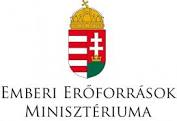 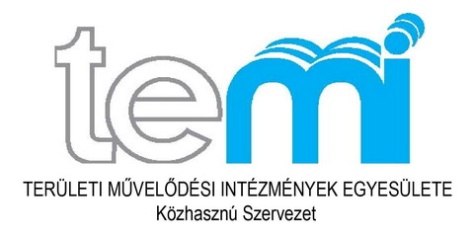 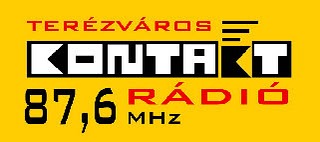 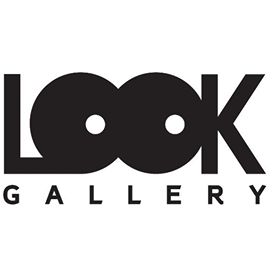 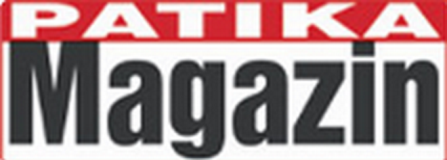 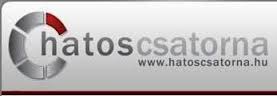 